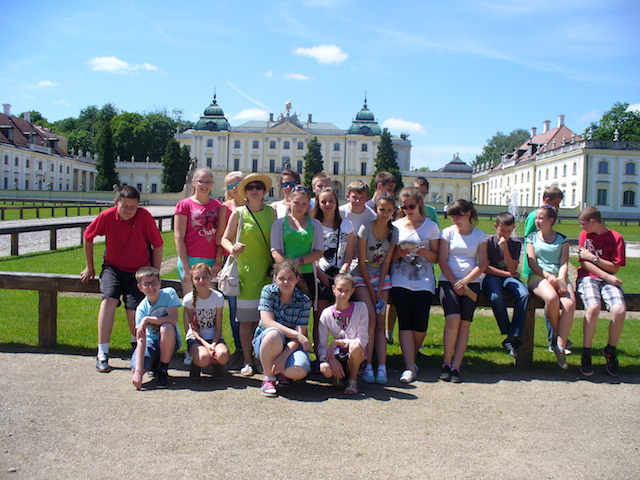 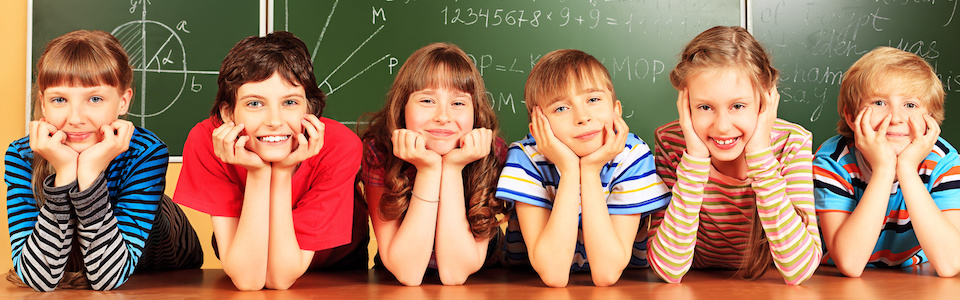 Projekt SZANSA NA ROZWÓJ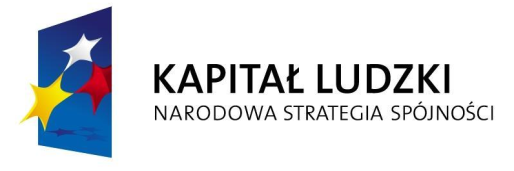 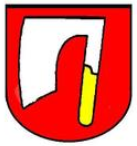 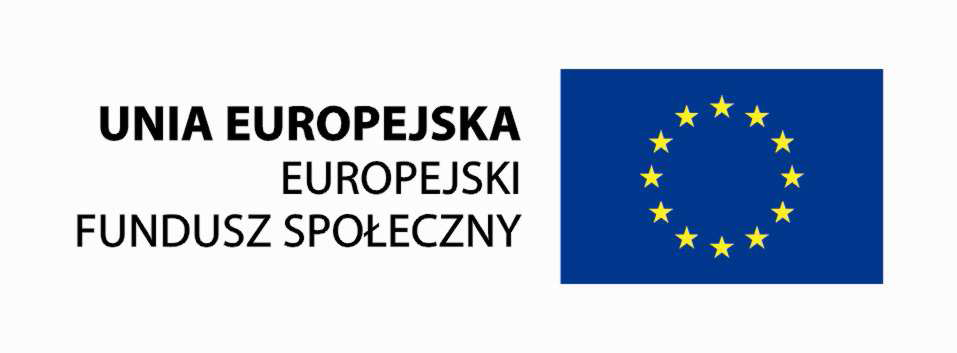 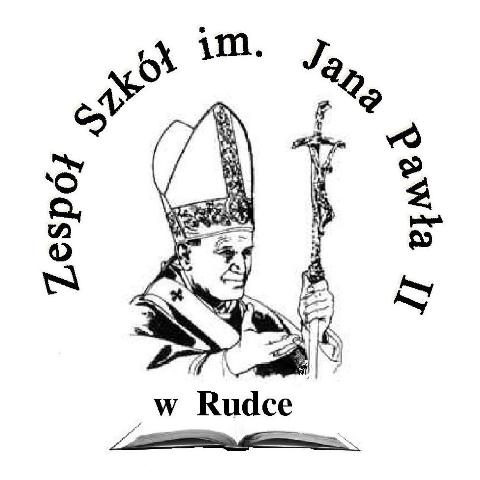 